Elaborado por Mónica María García ZapataCoordinadora	IE Juan Nepomuceno CadavidREFLEXIÓN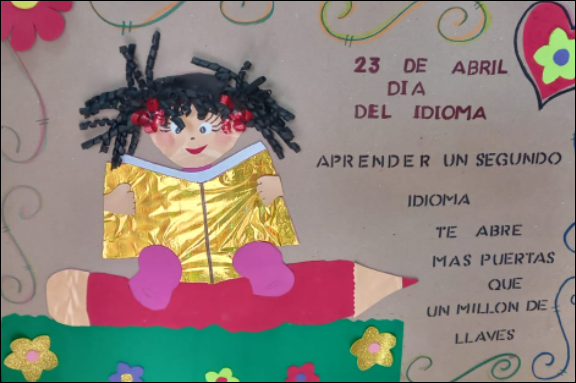 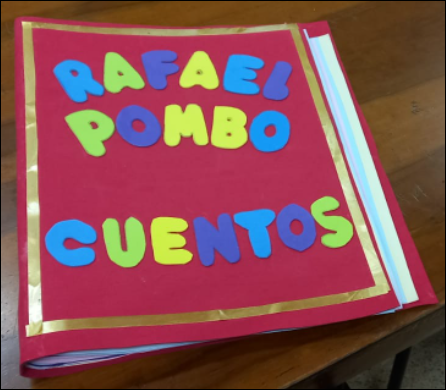 VALOR de la lecturaREFLEXIÓN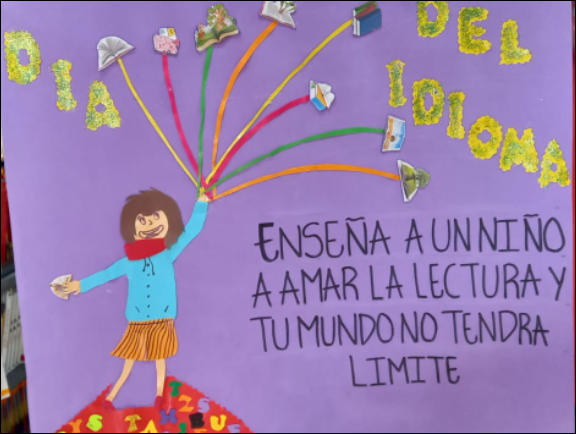 SEMANA13PERIODOIFECHADel 18 de abril al  22 de abril del 2022OBSERVACIONES GENERALESHorario de atención en la Secretaria de la Institución:  7:30 am a 1:00 pm – 2:00 pm a 4:00 pm Lunes 18 de abrilNo asiste El grupo 6°4Lunes 18 de abrilHORARIO B en  BachilleratoLunes 18 de abrilAsunto: Orientación de GrupoTema: Presentación de la Revista O.E. Opinión Estudiantil.Hora: 6:15 am a 7:00 amResponsable: Director de GrupoLunes 18 de abrilAsunto: ACOMPAÑAME A CRECERHora: 7:00 am a 7:45 amGrupo: 6°1Responsable: Practicante de Psicología Lunes 18 de abrilAsunto:  Ágape a cargo de la personeraHora: 11:15 am a 12:00 mLunes 18 de abrilAsunto: Reunión de Docentes de Primaria Hora: 11:00 am Lugar: BibliotecaResponsable: Rector y coordinadora de la JornadaLunes 18 de abrilAsunto: Reunión del Semillero de POLUXTema: PENSAMIENTO COMPUTACIONALHora: 12:30 pmLugar: Aula 127Lunes 18 de abrilAsunto: Orientación de GrupoHora Tarde: 12:30 pm a 1:00 pmResponsable: Director de GrupoLunes 18 de abrilAsunto: Formación con los estudiantes de PrimariaHora: 1:00 pmResponsable: Coordinadora  Ana Lucia Toro de Villa  y docentes de la PrimariaLunes 18 de abrilAsunto: Ágape de PrimariaResponsable: Cada Director de GrupoLunes 18 de abrilAsunto: Formación con los estudiantes de la NocturnaHora: 6:15 pmResponsable: Coordinadora  Ana Lucia Toro de Villa  y docentes de la NocturnaMartes 19de abril Asunto: Asistencia de los estudiantes de los grupos 6°3 y 9°3 a Tecnoacademía SENAResponsable: Las docentes Gloria Patricia Munera Vélez y Mónica Stella Lopera OssaFacilitadores: David Murcia e Isabel Vega)Hora de entrada al SENA: 7:40 a.m. Hora de inicio de sesión: 8:00 a.m. Descanso de 15 minutosHora de finalización de sesión: 11:15 a.m. Hora de salida del SENA: Entre 11:30 y 11:40 a.m.Martes 19de abrilAsunto: Entrega de Talleres del Segundo Periodo de Ausentismo de docentes a Coordinación.Modalidad: Física y Virtual Responsable: Cada DocenteMartes 19de abrilAsunto: ACOMPAÑAME A CRECERHora: 7:10 am a 8:05 amGrupo: 6°2Responsable: Practicante de PsicologíaMartes 19de abrilTema: Neurodiversidad, identificando recursos y riesgos de manera tempranaHora: 7:30 am a 9:00 amLugar: I.E. Diego Echavarría MisasAsisten: Docente orientadora, profesional de apoyo de la UAI Y dos docentes de diferentes niveles académicos.Responsables: secretaria de educación y CES.Miércoles 20 de abril Asunto: Asistencia de los estudiantes de los grupos 7°3 y 8°3 a Tecnoacademía SENAResponsable: Las docentes Gloria Patricia Munera Vélez y Mónica Stella Lopera OssaFacilitadores: Jonathan Espinosa y David MurciaHora de entrada al SENA: 7:40 a.m. Hora de inicio de sesión: 8:00 a.m. Descanso de 15 minutosHora de finalización de sesión: 11:15 a.m. Hora de salida del SENA: Entre 11:30 y 11:40 amMiércoles 20 de abrilAsunto: ACOMPAÑAME A CRECERHora: 7:10 am a 8:05 amGrupo: 6°3Responsable: Practicante de PsicologíaMiércoles 20 de abrilAsunto: Día del Género a cargo de la personeraMiércoles 20 de abrilAsunto: Taller ¿Cuál es mi Flow?Hora: 12:40 pm a  1:30 pm    Grupo: 5°3Responsables: Docente Orientadora Escolar y Practicantes de Psicología del Tecnológico de AntioquiaMiércoles 20 de abrilAsunto: Consejo de Padres Hora: 4:00 pm Lugar: BibliotecaMiércoles 20 de abrilAsunto: Curso de Pensamiento Computacional y RobóticaHora: 12:30 Lugar: Biblioteca Diego Echavarría Misas cuarto piso CityLabAsiste: El docente Anderson Clavijo con 8 estudiantesJueves 21de abrilAsunto: EVALUACIONES DE PRUEBAS DE PERIODO Ciencias naturales, Ed. Artística, Matemáticas, Ed. Física, Tecnología e informática, ed. Religiosa y Química.Jueves 21de abrilAsunto: Jornada pedagógicaTema: Revisión diseño curricularJueves 21de abrilAsunto: Asesoría con la empresa ASIMOVTema: Proyecto Visión ArtificialHora: 11:30 amLugar: Biblioteca Diego Echavarría Misas. Cuarto piso: CityLabAsisten: Los docentes Rober Mauricio López Medina, Mónica Lopera Ossa, Anderson Alet Clavijo Cortés,  Patricia Munera VélezJueves 21de abrilAsunto: Proyecto Escuela de PadresTema: Camino hacia la Lectoescritura UAIAsisten: Padres de familia Preescolar 1 y 2Hora: Virtual 6:00 pmResponsable: Docente Orientadora EscolarViernes 22de abril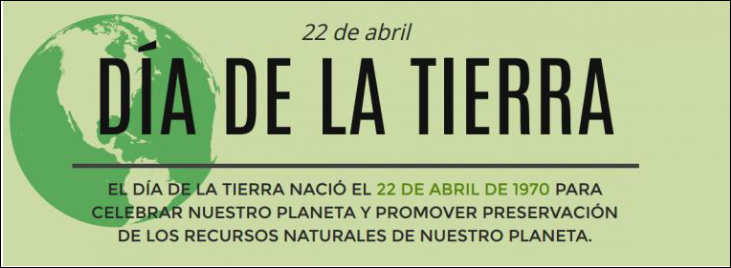 Viernes 22de abrilFINALIZA EL PRIMER PERIODOViernes 22de abrilAsunto: EVALUACIONES DE PRUEBAS DE PERIODO C. Sociales, Ed. Ética, L. Castellana, Inglés, Lengua de señas Filosofía y Física.Viernes 22de abrilAsunto: Entrega de observador de directores de grupo a coordinación.Viernes 22de abrilAsunto: Jornada pedagógica Tema: Seguimiento a proyectosViernes 22de abrilAsunto: Reunión orientadores MunicipalHora: 7:00 am a 1:00 pmLugar: Ditaires Responsables: secretaria de educación.Sábado 23de abrilAsunto: PREICFESHora: 7:50 amAsisten: Los estudiantes de los grupos 11°1 y 11°2Lugar: Aula 126 y 123Responsable: Coordinadora Académica Claudia RoldanSábado 23de abrilAsunto: PREICFES con los Estudiantes SordosResponsable: Coordinador de los Interpretes Juan Fernando VanegasPROYECCIÓNPROYECCIÓN25 ABRILINICIA SEGUNDO PERIODO25 ABRILAsunto: Taller ¿Cuál es mi Flow?Hora: 7:10 am a  7:50 am    Grupo: 10°2Responsables: Docente Orientadora Escolar y Practicantes de Psicología del Tecnológico de Antioquia25 ABRILAsunto DIA DEL IDIOMA Martes 26 de abril Asunto: RecuperacionesHora:  6:15 am  a 8:30 am  Martes 26 de abril Asunto: Reunión del Semillero de POLUXTema: PENSAMIENTO COMPUTACIONALHora: 12:30 pmLugar: Aula 127Miércoles 27de abrilAsunto: RecuperacionesHora:  6:15 am  a 8:30 am  Miércoles 27de abrilAsunto: Taller con Padres de FamiliaHora: 7:00 am a 8:00 am Lugar: Biblioteca Miércoles 27de abrilAsunto: CARRUSELMiércoles 27de abrilAsunto: Banquete LiterarioMiércoles 27de abrilAsunto: Investigación practicantes psicología TDA. “Acompáñame a crecer”Hora: 7:00 amLugar: Biblioteca I.E. Juan N. Cadavid.Asiste: Padres de familia de 6°Responsables: Orientadora escolar y practicantes de psicología del TDA.Jueves 28 de abrilAsunto: RecuperacionesHora:  6:15 am  a 8:30 am  Jueves 28 de abrilAsunto: Acto CívicoHora:                 Grados: 6° a 8°Hora:                 Grado: 9° a 11°Jueves 28 de abrilAsunto: Capacitación para los Gestores Ambientales de cada grupoHora: 10:00 am a 11:00 am Lugar: Aula Responsable: Juan David Tobón Cano InvestigadorJueves 28 de abrilAsunto: Reunión del Proyecto de investigación  Responsable: Juan David Tobón Cano InvestigadorViernes 29 de abrilAsunto: RecuperacionesHora:  6:15 am  a 8:30 am  Viernes 29 de abrilAsunto: Reunión del Equipo de Trayectorias Educativas Hora: 11:00 am a 1:00 pmLugar: BibliotecaAsisten: Todos los docentes asignados al grado QUINTOResponsable: Secretaria de Educación Ángela Gómez y coordinadora académicaViernes 29 de abrilAsunto: Acto Cívico del Día del Idioma PrimariaHora: 1:00 pm a 2:00 pmViernes 29 de abrilAsunto: Celebración del Día del Niño  “Carrusel”Hora: 2:00 pm a 5:00 pmSábado 30 de abrilAsunto: PREICFESHora: 7:50 amAsisten: Los estudiantes de los grupos 11°1 y 11°2Lugar: Aula 126 y 123Responsable: Coordinadora Académica Claudia RoldanSábado 30 de abrilAsunto: PREICFES con los Estudiantes SordosResponsable: Coordinador de los Interpretes Juan Fernando VanegasDomingo 1 de mayoAsunto: Cierre del sistema Master 11:59 pmLunes 2 de mayo Asunto: Reunión del Semillero de POLUXTema: PENSAMIENTO COMPUTACIONALHora: 12:30 pmLugar: Aula 127Lunes 2 de mayo Asunto: ACOMPAÑAME A CRECERHora: 7:00 am a 7:45 amGrupo: 6°1Responsable: Practicante de PsicologíaLunes 2 de mayo Asunto: COMISIONES 5° Y 6° Hora: 11:00 am Martes 3 de mayoAsunto: ACOMPAÑAME A CRECERHora: 7:10 am a 8:05 amGrupo: 6°2Responsable: Practicante de PsicologíaMartes 3 de mayoAsunto: COMISIONES 4° Y 10° Hora: 11:00 amMiércoles 4 de mayoAsunto: ACOMPAÑAME A CRECERHora: 7:10 am a 8:05 amGrupo: 6°3Responsable: Practicante de PsicologíaMiércoles 4 de mayoAsunto: COMISIONES 3° Y 8° Hora: 11:00 amJueves 5de mayoAsunto: ACOMPAÑAME A CRECERHora: 7:10 am a 8:05 amGrupo: 6°4Responsable: Practicante de PsicologíaJueves 5de mayoAsunto: COMISIONES 2° Y 9° Hora: 11:00 amViernes 6 de mayoAsunto: COMISIONES 1° Y 7° Hora: 11:00 amLunes 9 de mayoAsunto: COMISIONES 11° Y Transición y modelo flexibles Hora: 11:00 amMartes 10 de mayoAsunto: Taller ¿Cuál es mi Flow?Hora: 7:10 am a  7:50 am    Grupo: P1Responsables: Docente Orientadora Escolar y Practicantes de Psicología del Tecnológico de AntioquiaMiércoles 11 de mayoAsunto: Entrega de informesMiércoles 11 de mayoAsunto: Taller ¿Cuál es mi Flow?Hora: 7:10 am a  7:50 am    Grupo: 7°1Responsables: Docente Orientadora Escolar y Practicantes de Psicología del Tecnológico de AntioquiaMartes 10De mayoAsunto: Reunión del Semillero de POLUXTema: PENSAMIENTO COMPUTACIONALHora: 12:30 pmLugar: Aula 127Lunes 16De mayo Asunto: Reunión del Semillero de POLUXTema: PENSAMIENTO COMPUTACIONALHora: 12:30 pmLugar: Aula 127Jueves 19 de mayoTema: Salida pedagógica de los estudiantes de los grados 11°1 y 11°2 A la universidad de AntioquiaHora: 7:00 am  a  1:00 pmAsisten: Acompañan los directores de los grupos 11°1 y 11°2.Responsables: Directores de grupo y orientadora escolar.Domingo 29 de mayo Elecciones PresidencialesMartes 24De mayoAsunto: Reunión del Semillero de POLUXTema: PENSAMIENTO COMPUTACIONALHora: 12:30 pmLugar: Aula 127Martes 31 De mayoAsunto: Reunión del Semillero de POLUXTema: PENSAMIENTO COMPUTACIONALHora: 12:30 pmLugar: Aula 127Lunes 6 de junio Asunto: Reunión del Semillero de POLUXTema: PENSAMIENTO COMPUTACIONALHora: 12:30 pmLugar: Aula 127Miércoles 8 de junioAsunto: Simulacro Intermedio  ICFES 11°Responsable: Coordinadora Académica e InstruimosJueves 09 de junioAsunto: Proyecto Escuela de PadresTema: Prevención de las adicciones.Asisten: Padres de familias de BachilleratoLugar: Cancha IEHora: 6:15 amResponsable: Docente Orientadora EscolarJunio 13 al 10 de julio Asunto: Receso Estudiantil (vacaciones)Junio 13 al 26Asunto: Semana de Desarrollo Institucional (2 semanas)